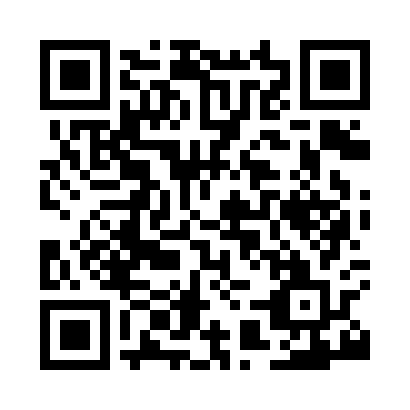 Prayer times for Barlow, South Yorkshire, UKWed 1 May 2024 - Fri 31 May 2024High Latitude Method: Angle Based RulePrayer Calculation Method: Islamic Society of North AmericaAsar Calculation Method: HanafiPrayer times provided by https://www.salahtimes.comDateDayFajrSunriseDhuhrAsrMaghribIsha1Wed3:255:311:036:128:3610:422Thu3:225:291:036:138:3810:453Fri3:195:271:036:148:3910:494Sat3:155:251:036:158:4110:525Sun3:135:231:036:178:4310:536Mon3:125:211:036:188:4510:547Tue3:115:201:026:198:4610:558Wed3:105:181:026:208:4810:559Thu3:095:161:026:218:5010:5610Fri3:085:141:026:228:5110:5711Sat3:085:121:026:238:5310:5812Sun3:075:111:026:248:5510:5913Mon3:065:091:026:258:5611:0014Tue3:055:071:026:268:5811:0015Wed3:045:061:026:279:0011:0116Thu3:035:041:026:279:0111:0217Fri3:035:031:026:289:0311:0318Sat3:025:011:026:299:0411:0419Sun3:015:001:026:309:0611:0420Mon3:014:581:036:319:0711:0521Tue3:004:571:036:329:0911:0622Wed2:594:561:036:339:1011:0723Thu2:594:541:036:349:1211:0824Fri2:584:531:036:359:1311:0825Sat2:584:521:036:359:1511:0926Sun2:574:511:036:369:1611:1027Mon2:564:491:036:379:1711:1028Tue2:564:481:036:389:1911:1129Wed2:564:471:036:389:2011:1230Thu2:554:461:046:399:2111:1331Fri2:554:451:046:409:2311:13